Меры безопасности в период ледостава, таяния и разрушения льда.Меры безопасности в период ледостава.   Что нужно знать о становлении льда. В период становления льда вода замерзает, как правило, неравномерно - по частям: частям: сначала у берега, на мелководье (в защищенных от ветра заливах), а затем уже на середине. На озерах, прудах, ставках (на всех водоемах со стоячей водой, особенно на тех, куда не впадает ни один ручеек) лед появляется раньше, чем на реках, где течение задерживает образование льда. Даже на одном и том же водоеме можно встретить чередование льдов, которые при одинаковой толщине обладают различной прочностью и грузоподъемностью. Скрепленный вечерним или ночным холодом, в период с ноября по декабрь лед еще способен выдержать небольшую нагрузку, но днем, быстро нагреваясь от просачивающейся через него талой воды, становится очень слабым, хотя и сохраняет достаточную толщину. Каковы же признаки так называемого «тонкого льда»? Серый, молочно-мутного цвета, ноздреватый и пористый - такой лед очень опасен, так как обрушивается без предупреждающего потрескивания. Лед может быть непрочным около стока вод; на течении (особенно быстром), на глубоких и открытых для ветра местах; над тенистым и торфяным дном; у болотистых берегов; в местах выхода подводных ключей; под мостами; в узких протоках; вблизи мест сброса в водоемы теплых и горячих вод промышленных и коммунальных предприятий. Следует обойти площадки, покрытые толстым слоем снега: под снегом лед всегда тоньше, к тому же снег маскирует полыньи, замедляет рост ледяного покрова. Какой же должна быть толщина льда? Для уверенной переправы одного человека при температуре воздуха ниже нуля достаточно толщины льда не менее 7 см; массовой пешей переправы -не менее 15 см; для транспортного средства весом 0,8 тонн требуется лед толщиной 20 см; для автомобиля весом 3,5 тонны разрешается переправа при толщине льда 25 см. Чтобы измерить толщину льда, надо пробить лунки по сторонам переправы и промерить их. Следует иметь в виду, что состоит из двух слоев: верхнего (мутного) и нижнего (прозрачного и прочного). Измерить точную толщину можно, лишь очистив сначала верхний (мутный) слой от снегового, совсем уже непрочного льда. В период потепления прочность льда уменьшается, при среднесуточной температуре, превышающей ноль градусов в течение трех дней, прочность льда снижается на 25%.Провалиться под лед может каждый из нас: рыболов; турист; охотник; местный житель, сокращающий себе путь; или ребятишки, играющие на льду. Вопрос в том, как избежать этого и что делать, если вдруг случилась беда?   Чего нужно избегать в период становления льда: -никогда не выходите на лед в темное время суток и при плохой видимости (если есть туман, снегопад, дождь);-не проверяйте на прочность лед ударом ноги (если после первого сильного удара поленом или лыжной палки покажется хоть немного воды, -это означает, что лед тонкий, по нему ходить нельзя. В этом случае следует немедленно отойти по своему же следу к берегу, скользящими шагами, не отрывая ног ото льда и расставив их на ширину плеч, чтобы нагрузка распределялась на большую площадь. Точно так же поступают при предостерегающем потрескивании льда и образовании в нем трещин);-убедительная просьба родителям: НЕ ДОПУСКАЙТЕ ДЕТЕЙ НА ЛЕД ВОДОЕМОВ (на рыбалку, катание на лыжах и коньках) БЕЗ ПРИСМОТРА;-одна из самых частых причин трагедий на водоемах -АЛКОГОЛЬНОЕ ОПЬЯНЕНИЕ. Люди неадекватно реагируют на опасность и в случае чрезвычайной ситуации становятся беспомощными.   О чем нужно помнить в период становления льда:-при вынужденном переходе водоема безопаснее всего придерживаться проторенных троп или идти по уже проложенной лыжне (но если их нет, надо перед тем, как спуститься на лед, очень внимательно осмотреться и наметить предстоящий маршрут);-при переходе водоема группой необходимо соблюдать дистанцию друг от друга (5-6 м); - замерзшую реку (озеро) лучше перейти на лыжах, при этом: крепления лыж расстегните, чтобы при необходимости быстро их сбросить; лыжные палки держите в руках, не накидывая петли на кисти рук, чтобы в случае опасности быстро их откинуть; - если есть рюкзак, повесьте его на одно плечо, это позволит легко освободиться от груза в случае провала льда под вами; - при переходе через речку пользуйтесь ледовыми переправами;-на замерзший водоем необходимо брать с собой прочный шнур длиной 20-25 метров с большой глухой петлей на конце и грузом (груз поможет забросить шнур к провалившемуся в воду товарищу, петля нужна для того, чтобы пострадавший мог надежнее держаться, продев ее под мышки).   Советы лыжникам: Конечно, на лыжах переходить водоем значительно безопаснее. Но необходимо помнить о следующем: -крепления лыж надо отстегнуть (чтобы, в крайнем случае, быстро от них избавиться), а палки держать в руках, не накидывая петли на кисти; - рюкзак рекомендуется повесить лишь на одно плечо, а лучше волочить на веревке на 2-3 метра позади.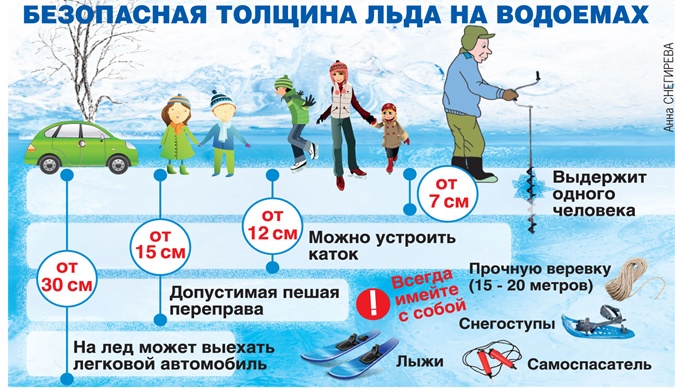 Меры безопасности при таянии и разрушении льда   Зима практически уступила место весне, погода стоит абсолютно нестабильная: утром шёл снег, в обед светило солнце, а по ночам лужи снова замерзают. И не только лужи. Снег оседает под солнечными лучами, становится талым.   Но лед на реке все еще кажется крепким. Его покров все еще сковывает воду. Но это лишь на первый взгляд. Лед на реке тоже почувствовал приход весны. Приближается время весеннего паводка. Лед на реках становится рыхлым, «съедается” сверху солнцем, талой водой, а снизу подтачивается течением.   Очень опасно по нему ходить: в любой момент может рассыпаться с шипением под ногами и сомкнуться над головой. Опасны в это время канавы, лунки, ведь в них могут быть ловушки – ямы, колодцы.   Наибольшую опасность весенний паводок представляет для детей. Оставаясь без присмотра родителей и старших, не зная мер безопасности, так как чувство опасности у ребенка слабее любопытства, играют они на обрывистом берегу, а иногда катаются на льдинах водоема. Кое-кто из подростков умудряется ловить рыбу, находясь на непрочном льду. Такая беспечность порой кончается трагически.Весной нужно усилить контроль за местами игр детей. В этот период ребятам не следует ходить на водоемы. Особенно опасны для жизни глубокие ямы и промоины, которые не всегда огорожены и обозначены предупредительными знаками.   Поэтому в этот период следует помнить:- на весеннем льду легко провалиться;- перед выходом на лед проверить его прочность – достаточно легкого удара, чтобы убедиться в этом;- быстрее всего процесс распада льда происходит у берегов;- весенний лед, покрытый снегом, быстро превращается в рыхлую массу.   Запрещается:- выходить в весенний период на отдаленные водоемы;- переправляться через реку в период ледохода;- подходить близко к реке в местах затора льда, стоять на обрывистом берегу, подвергающемуся разливу и, следовательно, обвалу;- собираться на мостиках, плотинах и запрудах;- приближаться к ледяным заторам, отталкивать льдины от берегов, измерять глубину реки или любого водоема, ходить по льдинам и кататься на них (не редко дети используют всевозможные плавающие средства и бесхозные лодки, чтобы покататься по первой воде).   Как спасти себя, если вы провалились под лед: -действуйте самостоятельно (не поддаваясь панике!);-нельзя барахтаться и наваливаться всем телом на тонкую кромку льда (под тяжестью тела она будет обламываться);-чтобы избежать тепло потерь организма, находясь на плаву, голову держите как можно выше над водой (известно, что более 50% всех тепло потерь организма, а по некоторым данным, даже 75% приходится на ее долю);-попав в пролом воды, широко раскиньте руки, для того чтобы удержаться на поверхности и не провалиться под лед с головой;-спокойно, не делая резких движений, старайтесь выбраться на поверхность в сторону более крепкого льда; для этого обопритесь локтями об лед и, приведя тело в горизонтальное положение, постарайтесь забросить на лед ту ногу, которая ближе всего к его кромке, поворотом корпуса вытащите вторую ногу и быстро выкатывайтесь на лед;-без резких движений отползайте от опасного места в том направлении, откуда пришли; зовите на помощь;-добравшись до безопасного места, избавьтесь от воды, пропитавшей одежду;-если позволяет погода; есть возможность разжечь костер или рядом оказались люди; если ничего этого нет, то единственное, что вы можете сделать -это просто вываляться в снегу (снег впитывает излишки воды и способствует быстрому образованию ледяной корочки на одежде, которая будет защищать вас от продувания ветром).   Как спасти провалившегося под лед:-подходите к полынье очень осторожно, лучше подползти по-пластунски;-сообщите пострадавшему криком, что идете ему на помощь, это придаст ему силы, уверенность;-за 3-4 метра протяните ему веревку, шест, доску, шарф или любое другое подручное средство;-подавать пострадавшему руку небезопасно, так как, приближаясь к полынье, вы увеличите нагрузку на лед и не только не поможете, но и сами рискуете провалиться.   Как оказать пострадавшему первую помощь:-пострадавшего надо укрыть в месте, защищенном от ветра, если есть возможность, снимите с него мокрую одежду, наденьте сухое, закутайте его в одеяло;-если он в сознании, напоите горячим чаем, кофе; очень эффективны грелки, бутылки, фляги, заполненные горячей водой, или камни, разогретые в пламени костра и завернутые в ткань, их прикладывают к боковым поверхностям грудной клетки, к голове, к паховой области, под мышки.-НЕЛЬЗЯ растирать тело спиртом, жирными мазями, снегом, интенсивно отогревать (горячий душ, ванна, жаркое помещение), давать алкоголь, этим можно нанести серьезный вред организму (он будет оказывать угнетающее действие на центральную нервную систему);-если людей поблизости вас нет, то на берегу или в плавсредстве согревайтесь любыми способами: физические упражнения, огонь, обильное горячее питье, горячая пища; если нет возможности высушить мокрую одежду, не снимайте ее.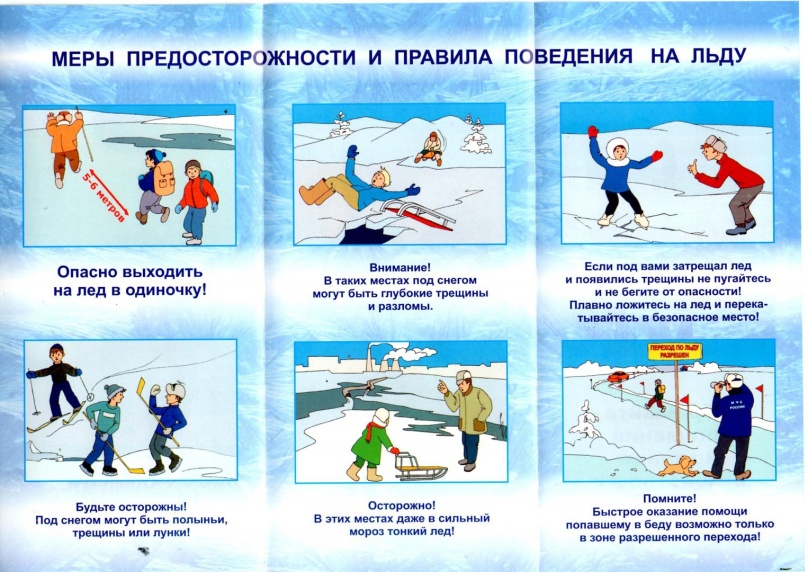 СОБЛЮДАЙТЕ ПРАВИЛА ПОВЕДЕНИЯ НА ВОДНЫХ ОБЪЕКТАХ,
ВЫПОЛНЕНИЕ ЭЛЕМЕНТАРНЫХ МЕР ОСТОРОЖНОСТИ — ЗАЛОГ ВАШЕЙ БЕЗОПАСНОСТИ!!!